K.OBLIN s.r.o.Pod Chvojinkou 217,26703 Nový Jáchymov Ičo: 274161SDič: CZ 27416194 721421721zdenekjanik@koblin.czObjednavatel:Základní umělecká škola Lounských 4/129 140 00 Praha 4 — Nusle IČ:48135143Smlouva o dílouzavřená mezi objednavatelem ZUS, Lounských 4/129, Praha 4 a zhotovitelem KOBLIN s.r.o. v souladu se zněním platného Občanského zákoníkuDodavatel sjednaných služeb se zavazuje zachovávat mlčenlivost o všech skutečnostech, které získal v souvislosti s plněním smlouvy a které podléhají ochraně osobních údajů. Dodavatel je vázán povinností mlčenlivosti po dobu trvání smlouvy, a také po jejím skončení. Dodavatel prohlašuje, že zavedl potřebná technická a organizační opatření pro ochranu údajů poskytnutých objednatelem a že zpracování osobních údajů je tak prováděno v souladu s evropským nařízením GDPR.Smluvní strany výslovně sjednávají, že uveřejnění této smlouvy v registru smluv dle zákona č. 340/2015., o zvláštních podmínkách účinnosti některých smluv, uveřejňování těchto smluv a o registru smluv (zákon o registru smluv) zajistí Základní umělecká škola. Lounských 4/129, Praha 4.Podpis, razítko a datum objednavatele:	Podpis,razítko a datum zhi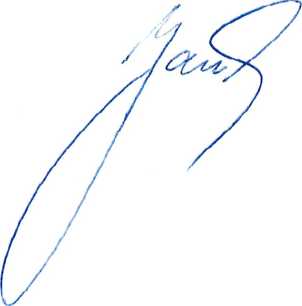 tmšftfjtSpecialista na pokládku linoleaCENOVÁ NABÍDKA NA INSTALACI MARMOLEAakce: Základní umělecká škola P-4CELKEM K FAKTURACI	112986,17KOBLÍN s.r.o.Maláíova 17 150 CO Praha 5IČ: 274 16 194, DIČ: C227416194 www, koblih.C2 m 421 721721 421 721 mobj 728 948 948 zděn ek.ifmik@koblin. cz www.koblin.cz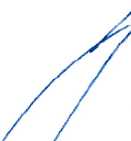 Předmět plnění:Dodání a instalace MARMOLEA dle objednávky 6/2018 dle upřesněné cenové nabídky ze dne 29.3.2018, která je nedílnou součásti této smlouvyMísto plnění:na adrese objednavatelePlatební podmínky: 1.2.345cena díla je dána přiloženou cenovou nabídkoupřípadné vícepráce neuvedené v nabídce budou účtovány dleskutečnosti po dohodě s objednavatelemobjednavatel se dále zavazuje k úhradě konečné faktury zadokončené a předané dílokonečná faktura bude vystavena s 21% DPH se splatností 14 dnů veškeré platby zhotoviteli budou uhrazeny na účet: č. ú. 202022857/0300	Termín plnění:02-13/7/18Garance:1.2.3.zhotovitel poskytuje záruční lhůtu na provedené práce 24 měsíců zhotovitel zodpovídá za případné škody, které by svou činnosti objednavateli způsobil smlouvaje platná po podpisu obou stranprácem) cena/mjm) cena/mjmnožstvícelkemdemontáž podlahy vč. Likvidacem250,0060,003000,00penetrování 2xm250,0060,003000,00štěrkován nivel. Stěrkoum260,0060,003600,00Lepení MARMOLEA vč. Bordůrym2120,0060,007200,00sváření krytinymb30,0045,001350,00olištování - sokl řezanýmb35,0034,001190,00CELKEM ZA PRÁCI19340,00materiálmjcena/mjmnožstvícelkempenetrace UZIN PUR 414m288,0060,005280,00penetrace UZIN PUR 280m247,0060,002820,00tmel UZIN NC 160 cca 5 mmm2260,0060,0015600,00lepidlo FORBO 610m264,0060,003840,00MARMOLEUM FRESCO 2,5 mm bar. Am2590,0027,0015930,00MARMOLEUM FRESCO 2,5 mm bar.Bm2590,0043,0025370,00materiál na soklmb35,0045,001575,00svářecí drátmb33,0034,001122,00CELKEM ZA MATERIÁL71537,00Přesun hmot2500,00CELKEM93377,00DPH21%19609,17